                         ТЕЛЕФОНЫ «ГОРЯЧЕЙ ЛИНИИ ПО ВОПРОСАМ                    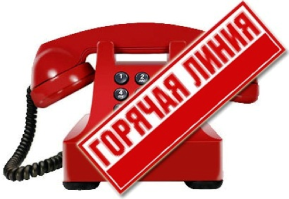 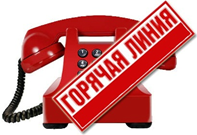 ОРГАНИЗАЦИИ И ПРОВЕДЕНИЯ ГИА-9ПО НОРМАТИВНО - ПРАВОВЫМ ВОПРОСАМ ПРОВЕДЕНИЯУправление образования и науки города Сочи с 9.00-18.00 (ПН-ЧТ); с 9.00-17.00 (Пятница)                                      8(862)264-71-458(918)406-42-928(862)264-65-96(862)2-526-168 (МОБУ ООШ № 81) Лопина Елена Валентиновна /директор школы/ПО ВОПРОСАМ ФОРМИРОВАНИЯ РИС ГИА-9(ИЗМЕНЕНИЕ ПАСПОРТНЫХ ДАННЫХ)МКУ Центр оценки качества образования в г. Сочи8(862)264-29-53 с 9.00-18.00 (ПН-ЧТ); с 9.00-17.00 (Пятница)                                      (862)2-526-168 (МОБУ ООШ № 81) 8-988-401-25-83 Ладанюк Оксана Юрьевна /заместитель директора по УВР, координатор школы по вопросам ОГЭ/